ANNEXE 2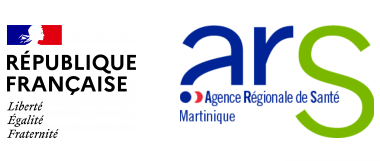 FICHE DE CANDIDATUREPrésentation du candidatPersonne à contacter dans le cadre de l’AAC :Projet proposé Calendrier de mise en œuvre Financement du projetPersonnel Nom de l’organisme candidat Statut (association, fondation, société, etc.) Finess Juridique Date de création 	Le cas échéant, reconnaissance d’utilité publiquePrésident(e)Directeur(rice)Nom PrénomTéléphoneEmailSiège social (si différent)Public accueilli Age du public Localisation du projet Capacités installées Synthèse du projetLe cas échéant, si adossement à un ESMS, précisez l’établissement ou le service concerné ainsi que son finess géographique Gouvernance du centre ressource VAS handicapCompétence dans le domaine du handicap et/ou la sexualité et/ou du soutien à la parentalitéCompétence dans le domaine du handicap et/ou la sexualité et/ou du soutien à la parentalitéEquipe proposée Partenariats envisagés Date prévue de mise en serviceJJ/MM/AAAATravaux prévusO/NSi OUI durée des travauxPrécisez l’adresse : Groupe I€ Groupe II€dont rémunérations€Groupe III€Budget total€Co-financement proposé dans le cadre de ce projetO/NSi OUI montant alloué€Nombre d’agents totalNombre de ETP total